Roll and Pick NumbersSearch, identify and collect specific number bricks on a base plate in a peer-play activity.   10 min         2 participants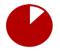 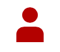 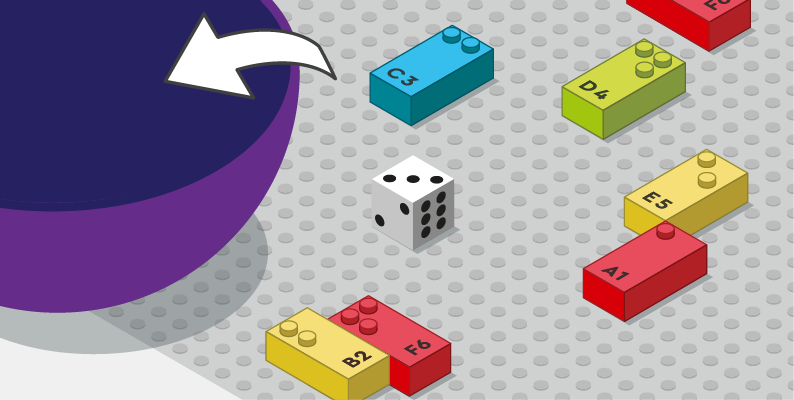 Let’s playPlayer 1Roll the die, read it Find all the bricks on the base plate that are the same number you rolled.Place them in your bowlPlayer 2Follow the same directions and take turns until no bricks remain on the baseplate.The winner is the player with the most bricks.How to prepare1 base plate1 number sign brick12 number bricks (2x “1”, 2x “2”… 2x “6”)2 bowls1 diePlace all the number bricks anywhere on the baseplate, in various positions (vertical, horizontal)Facilitation tipsExplain “Number sign brick placed once on the top left corner of the baseplate indicates all bricks are numbers.”Suggest “Can you imagine a math story using the same rules?”Possible variationsUse 2 dice and write numbers up to 12Place uneven numbers of equal bricksChildren will develop these holistic skillsCOGNITIVE:  Stabilize knowledge of small numbers: Associate the written number, constellations of dice, finger configurations, dot cards corresponding to a counted quantity (up to 10)CREATIVE: Engage in solitary play activities for an appropriate amount of time EMOTIONAL: Share rules, roles and responsibilitiesSOCIAL:  Participate with other students in both leadership and follower rolesPHYSICAL: Discover the “spatial organization of a page”: Take reference points in the pageDid you know« Play is intrinsic to the human being from birth. It is a source of knowledge, relationships, interactions and learning. It is from play that every child comes to form his or her individuality and role in the community. » Jennifer Vega